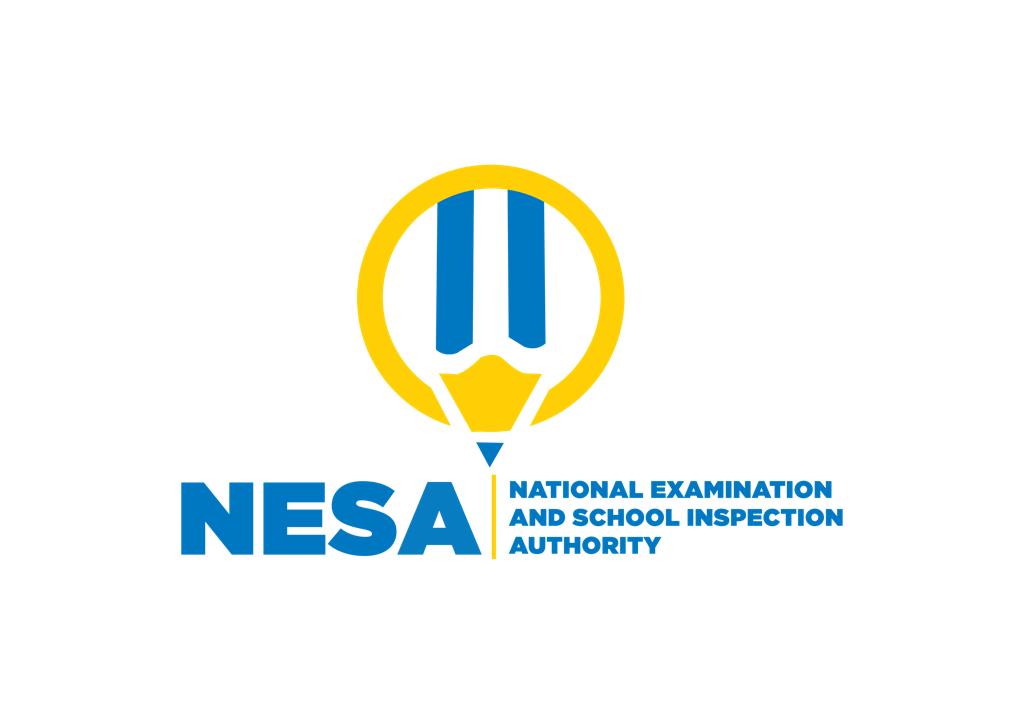 SENIOR FOUR END OF YEAR EXAMINATIONS, 2021SUBJECT: GSCSDURATION: 2 HOURS INSTRUCTIONS:Write your names and class on the answer booklet Do not open this question paper until you are told to do so.This paper has two sections, section A and Section BAnswer two questions as instructedEach question carries 25marks                                                                                                   Use a blue or black penSECTION A: Attempt  one question1. Discuss the contributions of transport sector to economic                       development of your country.                                            (25marks)2. Examine the role of democracy in enhancing good governance                                  in Africa.                                                                                     (25marks)3. Assess  the measures being put in place in Rwanda to achieve                           self-reliance.                                                                             (25marks)SECTIOB B : Comppulsory4.Read the passage and answer the following Questions:-(25marks)Read the passage below and answer the Questions that follow. / 25 marksThe importance of internet in our life is similar to oxygen for this tech world. It’s tough to be happy for a few people without the internet. Today it’s time about online reputation, internet marketing, online business, online degrees, social media presence, and internet banking. That’s why the importance of the internet in our lives matters.The Internet is providing directions and maps in a few seconds. The Internet is also the best time pass option for us at the airport, in the car and train. The Internet is helping us to find a restaurant and hotel. Even if you have no idea what to eat today in breakfast, lunch, and dinner then you can search the best food recipes on the internet. The Internet is providing you freedom from food restrictions.If you want to spend weekends and want to go somewhere but no idea, then searches “I want to go somewhere”. And you will get a tour and travel details on the internet. If you want to buy a gift for your family member then the internet helps you to find out the amazing gift ideas.Internet relationships are in trends with clients and unknown people. You don’t need to feel lonely so the internet helps you to make new friends and you can see what they finished recently. You can manage your time with the help of the internet. If you visit a friend’s house but doubts about weather conditions, then you can check the forecast on the Internet. Don’t worry, if the weather is not suitable for you.  You can say the best birthday; marriage wishes or all kinds of best wishes through the use of the internet. You can also do audio, video chat.Oh! You have enough free time at home but don’t use it in a productive way. Then you can start a part-time business from home through the use of the internet. The Internet is amazing for housewives too, helping in shopping for clothes and accessories, etc. The Internet is great for all private and government employees because of the internet they are getting their salary directly in a bank account. You can send and receive the use of the Internet on mobile phones.Now the world is moving with high believe on the internet towards cashless economies. Cashless economy is a great development if you see it from building to building, car to car, home to home, and rich to rich.Now you can say the Internet is an essential part of our daily life activities. But what internet is doing about education and learning? Oh! So you don’t know about online degrees and courses. There are many universities going online to educate the world. You can learn any kind of skills on the internet. Distance education born again because of the internet. In the future, I think no need to go to school, college and institution. The era of 21st century is under your finger. You can drag anything, you can touch anything, you can type anything and you will get something exceptional.So that’s now you can analyze and understand the importance of the internet equal to oxygen.  But I fear that if our new generation will give more importance to the internet than then environment? If they are bound to feel happiness according to algorithms results, then? If they will don’t get the education by artificial intelligence about the lap of nature, then?No No – We will teach new generations about the advantages and disadvantages of the internet. But we need to lead by example, not only by social media posts. I mean practically. For that, we definitely spend time in nature. We definitely plant new trees and show them the difference between artificial intelligence and human intelligence.  Even the internet teaches us how to use me for better.Oh! Nice, it’s a really very nice exploration of the importance of the Internet. I am very interested to learn more about the internet in detail. Can you explore the world view about the role of the internet in our life?Of coz! I will try!The Internet gives us freedom of options to access the news and media. News is a choice for internet newsreaders. People don’t need to see default news or noisy political debates in which the same people debating different topics each day. They can be intelligent but it looks like they are hired by news channels based on debating contracts. This is about TV. But on the internet, you have the option to see news, subscription options for a particular topic.Reading comprehensionQ1. Suggest a suitable title for this passageQ2. ‘The importance of internet in our life is similar to oxygen for this tech world.’ What does this statement mean?Q3. What message does the Author want to give to the readers when he says:“The era of 21st century is under your finger.”“Artificial intelligence’Q4. In your own words give the meaning of the following vocabulary items as used in the passage.reputationamazinglonelyrestrictionaccessoriesCashless economyQ5. According to the passage, summarize the importance and aspects. of nutrition in not more than 100 words